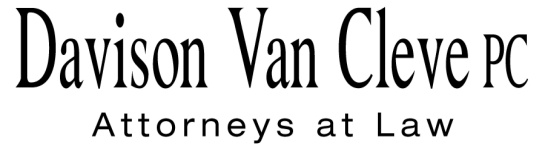 TEL (503) 241-7242     ●     FAX (503) 241-8160     ●     jog@dvclaw.comSuite 400333 S.W. TaylorPortland, OR 97204June 24, 2015Via Email and Federal ExpressMr. Steven V. KingExecutive Director & SecretaryWashington Utilities & Transportation Commission1300 S. Evergreen Pk. Dr. S.W.P. O. Box 47250Olympia, WA  98504-7250Re:	The Walla Walla Country Club v. Pacific Power & Light CompanyDocket UE-143932Dear Mr. King:		Enclosed for filing in the above-referenced docket, please find the original and four (4) copies of the Complainant Testimony and Exhibits of Bradley G. Mullins, David J. Marne, and Jeffrey C. Thomas on behalf of The Walla Walla Country Club (“Club”).		Please note that the testimony and exhibits of Mr. Mullins and Mr. Marne include material that Pacific Power & Light Company has designated as confidential.  At the time that such testimony and exhibits were sent to the printer on June 23, 2015, the Protective Order (Order 02) had not yet been issued.  Accordingly, the Club had labeled portions of its testimony and exhibits as confidential and handled the material pursuant to WAC 480-07-160 in the original, paper copies.  Per the requirements of WAC 480-07-145(6)(a), all confidential labeling in the electronic versions filed today similarly refer to WAC-480-07-160.  		Please also find enclosed the original and one (1) copy each of the Redacted Complainant Testimony and Exhibits of Messrs. Mullins and Marne, respectively.		Thank you for your assistance.  If you have any questions, please do not hesitate to contact our office.						Sincerely,						/s/ Jesse O. Gorsuch						Jesse O. GorsuchEnclosurescc:	Service ListCERTIFICATE OF SERVICEI hereby certify that I have this day served the attached Complainant Testimony and Exhibits of Bradley G. Mullins, David J. Marne, and Jeffrey C. Thomas upon all parties in this proceeding, as shown below, by sending a copy via electronic mail and by mailing a copy via First Class U.S. Mail, postage pre-paid.DATED 24th day of June, 2015.Davison Van Cleve, P.C.	/s/ Jesse O. GorsuchJesse O. GorsuchR. BRYCE DALLEY
Vice President, Regulation
PacifiCorp
825 NE Multnomah STE 2000
Portland, OR 97232
bryce.dalley@pacificorp.comSALLY BROWN
Assistant Attorney General
WUTC
PO Box 40128
Olympia, WA 98504-0128
sbrown@utc.wa.govSIMON FFITCH
Office of the Attorney General
800 Fifth Avenue STE 2000
Seattle, WA 98104-3188
simonf@atg.wa.govSARAH WALLACEMICHELLE MISHOE
Pacific Power & Light Co.825 NE Multnomah STE 1800 Portland OR  97232 sarah.wallace@pacificorp.commichelle.mishoe@pacificorp.com  TROY GREENFIELDCLAIRE ROOTJES
Schwabe, Williamson & Wyatt
1420 5th Avenue STE 3400
Seattle, WA 98101
tgreenfield@schwabe.comcrootjes@schwabe.com